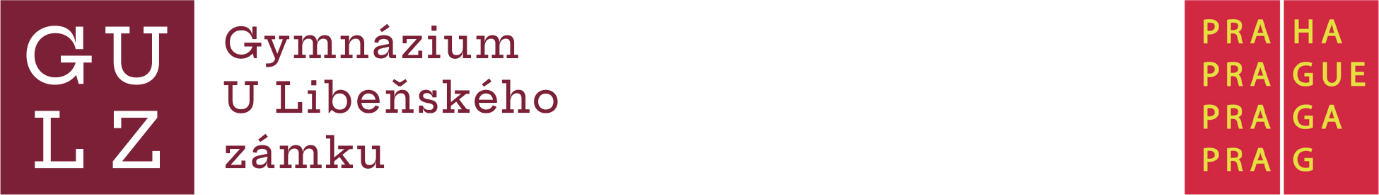 Příloha k přihlášce ke vzdělávání – studiu ve střední školePotvrzení o vlastnictví datové schránky fyzické osobySděluji, že jako zákonný zástupce uchazeče (jméno a příjmení zákonného zástupce) ………………………………………………………………………………………………………………………………………………(jméno a příjmení uchazeče)--------------------------------------------------------------------------------------------------------------------------vlastním/nevlastním datovou schránku fyzické osoby. 
V případě, že datovou schránku vlastním, uvádím níže číslo datové schránky.Datová schránka – číslo datové schránkyDatum                                                                                       Podpis
266 199 750	Gymnázium, Praha 8. U Libeňského zámku 1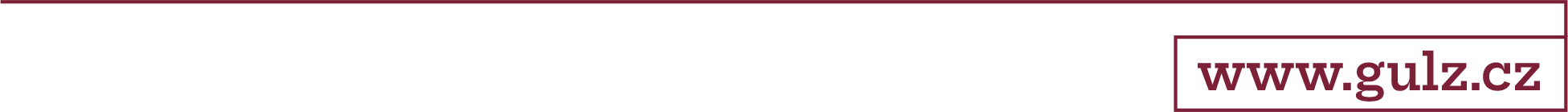 gulz@gulz.cz	       U Libeňského zámku 1, 180 00 Praha 8